Fifth Sunday after EpiphanyJanuary 30, 2022Evangelical Lutheran Worship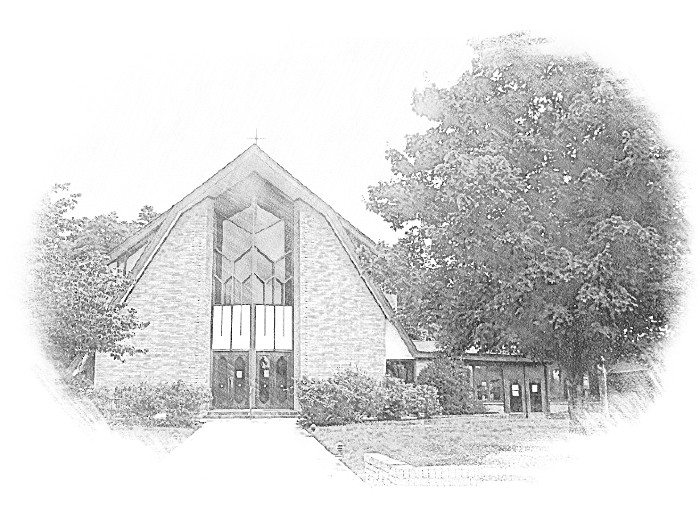 Lutheran Church of Our SaviourMinisters:  Every member of the congregationTheir Pastors:  Rev. Beth Costlow & Rev. Donald CostlowOrganist:  Marlon ScottProduction Staff:  Harry Moose2600 Wade Hampton BlvdGreenville SC 29615864.244.2836ANNOUNCEMENTSPRELUDEGREETINGThe grace of our Lord Jesus Christ, the Love of God, and the communion of the Holy Spirit be with you all.And also with you.PRAYER OF THE DAYMost holy God, the earth is filled with your glory, and before you angels and saints stand in awe. Enlarge our vision to see your power at work in the world, and by your grace make us heralds of your Son, Jesus Christ, our Savior and Lord.Amen.HYMN— Holy, Holy, Holy, Lord God Almighty			 				ELW 413See page 6.LESSON:  Isaiah 6:1-8 [9-13]A reading from Isaiah.1In the year that King Uzziah died, I saw the Lord sitting on a throne, high and lofty; and the hem of his robe filled the temple. 2Seraphs were in attendance above him; each had six wings: with two they covered their faces, and with two they covered their feet, and with two they flew. 3And one called to another and said: 
 “Holy, holy, holy is the Lord of hosts;
 the whole earth is full of his glory.”
4The pivots on the thresholds shook at the voices of those who called, and the house filled with smoke. 5And I said: “Woe is me! I am lost, for I am a man of unclean lips, and I live among a people of unclean lips; yet my eyes have seen the King, the Lord of hosts!”
  6Then one of the seraphs flew to me, holding a live coal that had been taken from the altar with a pair of tongs. 7The seraph touched my mouth with it and said: “Now that this has touched your lips, your guilt has departed and your sin is blotted out.” 8Then I heard the voice of the Lord saying, “Whom shall I send, and who will go for us?” And I said, “Here am I; send me!” 9And he said, “Go and say to this people: 
 ‘Keep listening, but do not comprehend;
 keep looking, but do not understand.’
 10Make the mind of this people dull,
  and stop their ears,
  and shut their eyes,
 so that they may not look with their eyes,
  and listen with their ears,
 and comprehend with their minds,
  and turn and be healed.”
 11Then I said, “How long, O Lord?” And he said:
 “Until cities lie waste
  without inhabitant,
 and houses without people,
  and the land is utterly desolate;
 12until the Lord sends everyone far away,
  and vast is the emptiness in the midst of the land.
 13Even if a tenth part remain in it,
  it will be burned again,
 like a terebinth or an oak
  whose stump remains standing
  when it is felled.”
 The holy seed is its stump.The Word of the Lord.Thanks be to God.GOSPEL:  Luke 4:21-30The Holy Gospel according to St. Luke, the fourth chapter.Glory to you, O Lord.21Then [Jesus] began to say to [all in the synagogue in Nazareth,] “Today this scripture has been fulfilled in your hearing.” 22All spoke well of him and were amazed at the gracious words that came from his mouth. They said, “Is not this Joseph’s son?” 23He said to them, “Doubtless you will quote to me this proverb, ‘Doctor, cure yourself!’ And you will say, ‘Do here also in your hometown the things that we have heard you did at Capernaum.’ ” 24And he said, “Truly I tell you, no prophet is accepted in the prophet’s hometown. 25But the truth is, there were many widows in Israel in the time of Elijah, when the heaven was shut up three years and six months, and there was a severe famine over all the land; 26yet Elijah was sent to none of them except to a widow at Zarephath in Sidon. 27There were also many lepers in Israel in the time of the prophet Elisha, and none of them was cleansed except Naaman the Syrian.” 28When they heard this, all in the synagogue were filled with rage. 29They got up, drove him out of the town, and led him to the brow of the hill on which their town was built, so that they might hurl him off the cliff. 30But he passed through the midst of them and went on his way.The Gospel of the Lord.Praise to you, O Christ.CHILDREN’S SERMONSERMONHYMN—Here I Am, Lord									ELW 574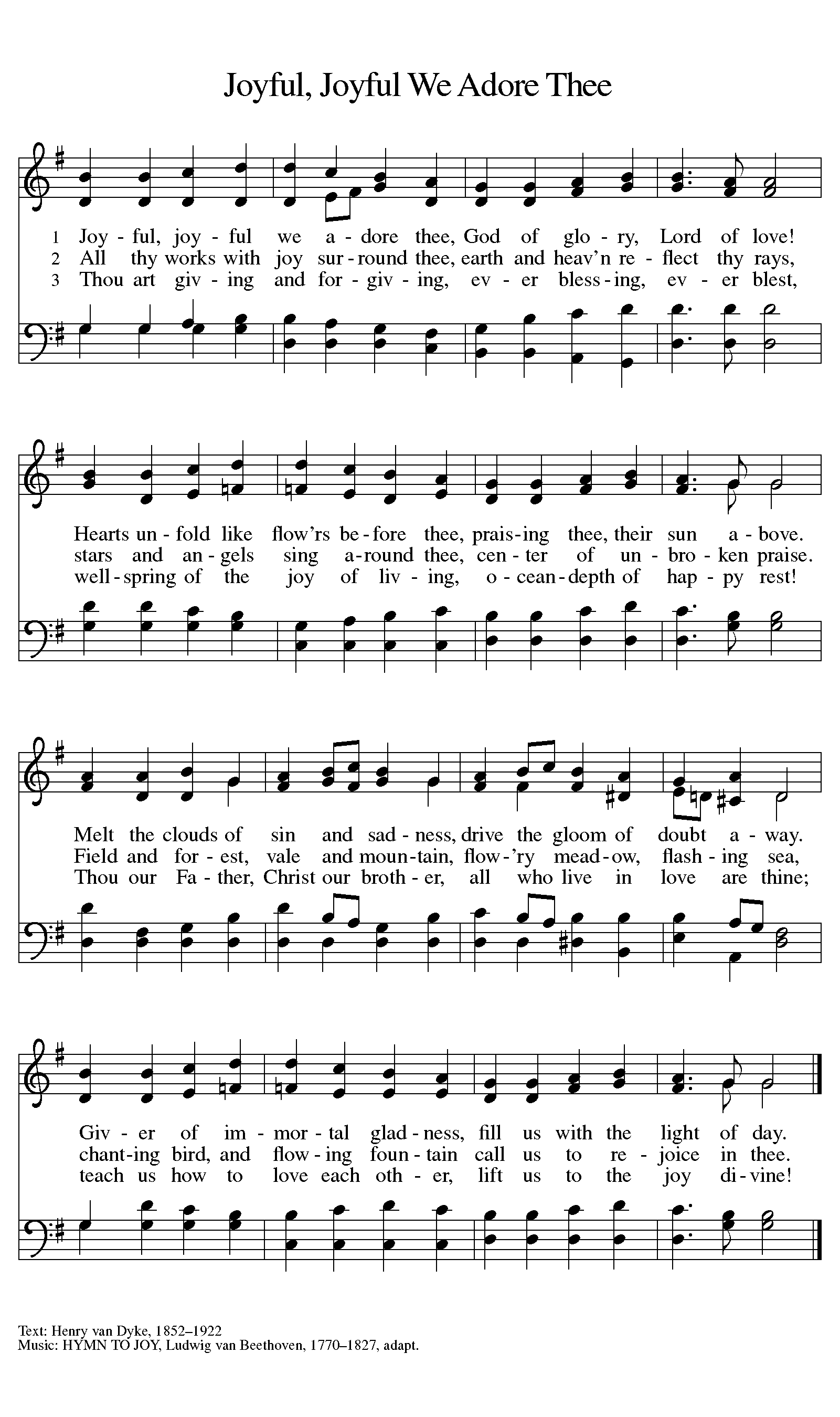 PRAYERS OF THE CHURCHThe Spirit of the Lord is poured out upon us in abundance; so we are bold to pray for the church, the world, and all that God has made.A brief silence.Guide your church in the ways of faith, hope, and love. Cultivate ministries and communities of compassion that bear witness to your enduring presence among us. God of grace,hear our prayer.Teach us to live in humility on the earth. Curb arrogance that leads to destruction of natural resources and disregard for future generations. Inspire the work of scientists who urge us to live in harmony with your creation. God of grace,hear our prayer.You are the refuge of all who seek hope and freedom. Accompany immigrants, refugees, and asylum seekers who cross borders to find safety and opportunity. Embolden leaders to draft compassionate policies on behalf of migrants and those who assist them. God of grace,hear our prayer.Love bears, believes, hopes, and endures all things. Comfort with your love all who are lonely, fearful, or brokenhearted. Sustain the hope of all those who suffer in body or spirit (especially). God of grace,hear our prayer.Your grace falls upon young and old alike. Bless the gifts of children in this congregation and in this community. Give us humble hearts to follow their leadership. Inspire us with their laughter, their insight, and their curiosity. God of grace,hear our prayer.We praise you for those who have gone before us and now see you face to face (especially). Abide with us in this mortal life until we rest in the arms of your neverending love. God of grace,hear our prayer.Since we have such great hope in your promises, O God, we lift these and all of our prayers to you in confidence and faith; through Jesus Christ our Savior.Amen.The Lord's PrayerLord, remember us in your kingdom and teach us to pray, Our Father, who art in heaven,hallowed be thy name,thy kingdom come,thy will be done,on earth as it is in heaven.Give us this day our daily bread;and forgive us our trespasses,as we forgive thosewho trespass against us;and lead us not into temptation,but deliver us from evil.For thine is the kingdom,and the power, and the glory,forever and ever. Amen.BLESSINGThe God of hope fill us with all joy and peace in believing, so that we may abound in hope by the power of the Holy Spirit, through Christ Jesus, the Word made flesh.Amen.DISMISSALGo in peace. Rejoice in Christ our Savior.Thanks be to God.POSTLUDE	From sundaysandseasons.com.Copyright © 2022 Augsburg Fortress. All rights reserved. Reprinted by permission under Augsburg Fortress Liturgies Annual License #SAS001995.New Revised Standard Version Bible, Copyright © 1989, Division of Christian Education of the National Council of the Churches of Christ in the United States of America. Used by permission. All rights reserved.Revised Common Lectionary, Copyright © 1992 Consultation on Common Texts, admin Augsburg Fortress. Used by permission.Copyright Information for Hymns:Holy, Holy, Holy, Lord God Almighty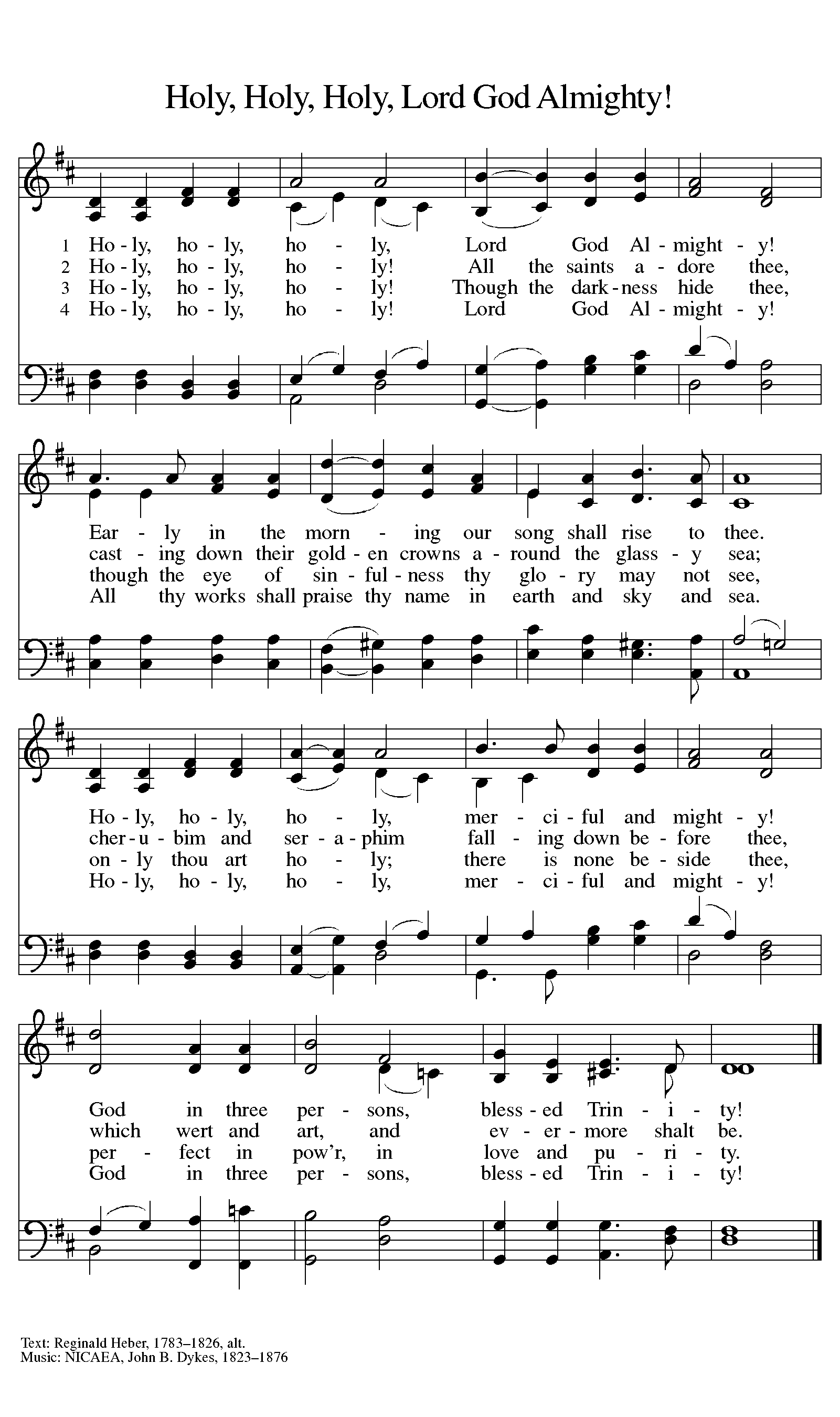 Text:  Harry E. Fosdick, 1878-1969Music:  CWM RHONDDA, John Hughes, 1873-1932Joyful, Joyful, We Adore TheeText:  Henry van Dyke, 1852-1922Music:  HYMN TO JOY, Ludwig van Beethoven, 1770-1827, adapt.